East Grand Forks Education FoundationGrant ReportInstructions: Download or print a copy of the report form.Please provide brief answers to all the questions on the form. E-mail the finished report to the following address:  info@egfeducationfoundation.org(Digital pictures may be attached to the e-mail.)Fall grant recipients must submit the completed report by the end of the current school year.  Spring grant recipients must submit the completed report by end of the second quarter of the upcoming school year.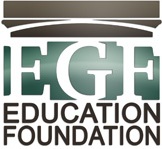 East Grand Forks Education FoundationGrant ReportFunded Project Title:	_____________________________________________________________________Name of Grant Recipient: __________________________________________________________________Name of School where funds were used:  ______________________________________________________Amount requested:  ______________	Amount received:______________	Date funds received:  ____________	Date funds spent: ______________Provide a brief description of the item(s) purchased with the grant.Describe the population most served by this grant.  (Age, grade level, content area, etc)Describe how the purchased item(s) were used in the classroom or other educational setting.  (Digital pictures are encouraged)What educational outcomes have been attained through the use of the purchased item(s)?How did these outcomes reflect the expectations you had for the project?  (Explain what worked and what didn’t, what you would change, what could you improve, etc)Describe your plans for this project moving forward.  (How will you continue to use it?  How will you share your knowledge with others?  What are your plans, if any, for expanding the project?) 